 Проект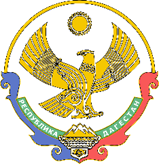 МИНИСТЕРСТВО ОБРАЗОВАНИЯ И НАУКИ  РЕСПУБЛИКИ ДАГЕСТАН(МИНОБРНАУКИ РД)П Р И К А З«___»________2023 г.                                                                        №_________МахачкалаОб утверждении административного регламента Министерстваобразования и науки Республики Дагестан по предоставлениюгосударственной услуги «Предоставление гражданам информации о детях, оставшихся без попечения родителей, из регионального банка данных о детях, оставшихся без попечения родителей, для передачи их на воспитание в семьи граждан, выдача предварительных разрешений на усыновление (удочерение) детей в случаях, предусмотренных законодательством Российской Федерации»В соответствии с Федеральным законом от 27 июля 2010 г. № 210-ФЗ                   «Об организации предоставления государственных и муниципальных услуг» (Собрание законодательства Российской Федерации, 2010, № 31, ст. 4179; официальный интернет-портал правовой информации (www.pravo.e-dag.ru), 2023, 31 июля, № 0001202307310019), Федеральным законом от 16 апреля 2001 г. № 44-ФЗ «О государственном банке данных о детях, оставшихся без попечения родителей» (Собрание законодательства Российской Федерации, 2001, № 17, ст. 1643; 2023, № 1 (часть I), ст. 16), постановлением Правительства Республики Дагестан от 24 мая 2019 № 120 «Об утверждении Сводного перечня государственных услуг, оказываемых органами исполнительной власти Республики Дагестан и подведомственными им государственными учреждениями в рамках делегированных им полномочий органов исполнительной власти Республики Дагестан» (интернет-портал правовой информации Республики Дагестан (www.pravo.e-dag.ru) 2019, 27 мая, № 05002004232; 2023, 11 августа, № 05002011762),  и постановлением Правительства Республики Дагестан от 8 апреля 2022 г. № 83                                          «Об утверждении Правил разработки и утверждения административных регламентов предоставления государственных услуг» (интернет-портал правовой информации Республики Дагестан (www.pravo.e-dag.ru), 2022, 9 апреля, № 05002008680),ПРИКАЗЫВАЮ:Утвердить прилагаемый Административный регламент Министерства образования и науки Республики Дагестан по предоставлению государственной услуги «Предоставление гражданам информации о детях, оставшихся без попечения родителей, из регионального банка данных о детях, оставшихся без попечения родителей, для передачи их на воспитание в семьи граждан, выдача предварительных разрешений на усыновление (удочерение) детей в случаях, предусмотренных законодательством Российской Федерации».Признать утратившими силу:Приказ Министерства образования и науки Республики Дагестан                                от 3 марта 2021 г. № 07-01-99/21 «Об утверждении Административного регламента Министерства образования и науки Республики Дагестан по предоставлению государственной услуги «Предоставление информации из регионального государственного банка данных о детях, оставшихся без попечения родителей, подлежащих передаче на воспитание в семью, а также о лицах, желающих взять ребенка на воспитание в семью» (интернет-портал правовой информации Республики Дагестан (www.pravo.e-dag.ru), 2021, 18 марта, № 05016006893), (зарегистрировано в Минюсте РД 18 марта 2021 г.,    № 5624);Приказ Министерства образования и науки Республики Дагестан                                от 27 октября 2021 г. № 07-01-615/21 «О внесении изменений в Административный регламент Министерства образования и науки Республики Дагестан по предоставлению государственной услуги «Предоставление информации из регионального государственного банка данных о детях, оставшихся без попечения родителей, подлежащих передаче на воспитание в семью, а также о лицах, желающих взять ребенка на воспитание в семью», утвержденный приказом Министерства образования и науки Республики Дагестан от 3 марта 2021 г. № 07-01-99/21» (интернет-портал правовой информации Республики Дагестан (www.pravo.e-dag.ru), 2021, 23 ноября, № 05016007949), (зарегистрировано в Минюсте РД 23 ноября 2021 г., № 5775). ГКУ РД «Информационно-аналитический центр»                                (Амиралиев К.Н.) разместить настоящий приказ на официальном сайте Министерства образования и науки Республики Дагестан в информационно-телекоммуникационной сети «Интернет» (www.dagminobr.ru).Направить настоящий приказ на государственную регистрацию в Министерство юстиции Республики Дагестан.Настоящий приказ вступает в силу в установленном законодательством порядке.Контроль за исполнением настоящего приказа оставляю за собой.Министр                                                                                                   Я. БучаевУТВЕРЖДЕНприказом Министерства образования и наукиРеспублики Дагестанот ______________ №________Административный регламент Министерстваобразования и науки Республики Дагестан по предоставлениюгосударственной услуги «Предоставление гражданам информации о детях, оставшихся без попечения родителей, из регионального банка данных о детях, оставшихся без попечения родителей, для передачи их на воспитание в семьи граждан, выдача предварительных разрешений на усыновление (удочерение) детей в случаях, предусмотренных законодательством Российской Федерации»I. Общие положенияПредмет регулирования административного регламента1. Настоящий Административный регламент устанавливает порядок и стандарт предоставления государственной услуги «Предоставление гражданам информации о детях, оставшихся без попечения родителей, из регионального банка данных о детях, оставшихся без попечения родителей, для передачи их на воспитание в семьи граждан, выдача предварительных разрешений на усыновление (удочерение) детей в случаях, предусмотренных законодательством Российской Федерации» (далее соответственно – Регламент, государственная услуга).Круг заявителей2. Заявителями для получения государственной услуги в части предоставления гражданам информации о детях, оставшихся без попечения родителей, из регионального банка данных о детях, оставшихся без попечения родителей (далее – региональный банк данных о детях), для передачи их на воспитание в семьи граждан являются граждане Российской Федерации, постоянно проживающие на территории Российской Федерации и желающие принять ребенка, оставшегося без попечения родителей, гражданина Российской Федерации (далее – ребенок), на воспитание в свою семью                       (далее – заявители – граждане Российской Федерации).Заявителями для получения государственной услуги в части выдачи предварительных разрешений на усыновление (удочерение) (далее – усыновление) детей в случаях, предусмотренных законодательством Российской Федерации в соответствии с пунктом 33 Правил передачи детей на усыновление (удочерение) и осуществления контроля за условиями их жизни и воспитания в семьях усыновителей на территории Российской Федерации, утвержденных постановлением Правительства Российской Федерации от 29 марта 2000 г. № 275 (Собрание законодательства Российской Федерации, 2000, № 15, ст. 1590; Официальный интернет-портал правовой информации (www.pravo.gov.ru), 2021, 29 сентября, № 0001202109290039) (далее – постановление № 275), являются иностранные граждане и лица без гражданства (далее - заявители - иностранные граждане).Требование предоставления заявителю государственной услуги в соответствии с вариантом предоставления государственной услуги, соответствующим признакам заявителя, определенным в результате анкетирования, проводимого органом, предоставляющим услугу (далее – профилирование), а также результата, за предоставлением которого обратился заявитель3. Профилирование заявителей в соответствии с вариантом предоставления услуги, соответствующим признакам заявителя, не осуществляется.II. Стандарт предоставления государственной услугиНаименование государственной услуги4. Наименование государственной услуги – «Предоставление гражданам информации о детях, оставшихся без попечения родителей, из регионального банка данных о детях, оставшихся без попечения родителей, для передачи их на воспитание в семьи граждан, выдача предварительных разрешений на усыновление (удочерение) детей в случаях, предусмотренных законодательством Российской Федерации».Наименование органа, предоставляющего государственную услугу5. Государственная услуга предоставляется Министерством образования и науки Республики Дагестан.Предоставление государственной услуги в многофункциональных центрах предоставления государственных и муниципальных услуг не осуществляется.Результат предоставления государственной услуги6. Результатом предоставления государственной услуги является:представление заявителю – гражданину Российской Федерации для ознакомления анкет детей, оставшихся без попечения родителей (далее – анкеты детей), подлежащих устройству в семью граждан;выдача заявителю – гражданину Российской Федерации направления на посещение ребенка, сведения о котором содержатся в региональном банке данных о детях (далее – направление на посещение ребенка);выдача заявителю – иностранному гражданину предварительного разрешения на усыновление ребенка, гражданина Российской Федерации, постоянно проживающего за пределами территории Российской Федерации, в случаях, если усыновляемый ребенок или его родители, являющиеся гражданами Российской Федерации, никогда не проживали на территории Российской Федерации.Решение о предоставлении государственной услуги, на основании которого заявителю предоставляется результат государственной услуги, оформляется руководителем (начальником) отдела по вопросам опеки и попечительства путем проставления визы на заявлении (запросе) о предоставлении государственной услуги.Формирование реестровой записи в качестве результата предоставления государственной услуги не предусмотрено.Результат предоставления государственной услуги предоставляется заявителю лично.Срок предоставления государственной услуги7. Срок предоставления государственной услуги и выдачи (предоставления) документов, являющихся результатом предоставления государственной услуги:предоставление заявителю – гражданину Российской Федерации для ознакомления анкеты детей - не позднее чем через 10 рабочих дней со дня получения документов, предусмотренных пунктами 9 - 10 Регламента;выдача заявителю - гражданину Российской Федерации направления на посещение ребенка - не позднее чем через 3 рабочих дня с даты поступления в Минобрнауки РД из территориального органа опеки и попечительства Республики Дагестан информации о возможности выдачи направления на посещение ребенка;выдача заявителю - иностранному гражданину предварительного разрешения на усыновление ребенка, гражданина Российской Федерации, постоянно проживающего за пределами территории Российской Федерации, в случаях, установленных законодательством Российской Федерации, - 20 рабочих дней с даты подачи заявителем документов, предусмотренных пунктом 12 настоящего Регламента, пунктом 33 Правил передачи детей на усыновление (удочерение) и осуществления контроля за условиями их жизни и воспитания в семьях усыновителей на территории Российской Федерации, утвержденных постановлением № 275, оформленных в соответствии с требованиями законодательства;срок предоставления государственной услуги исчисляется с даты регистрации заявления о предоставлении государственной услуги и документов, необходимых для предоставления государственной услуги.Правовые основания для предоставления государственной услуги8. Перечень нормативных правовых актов, регулирующих предоставление государственной услуги, информация о порядке досудебного (внесудебного) обжалования решений и действий (бездействия) должностных лиц отдела по вопросам опеки и попечительства размещены на официальном сайте Минобрнауки РД в информационно-телекоммуникационной сети «Интернет» (www.dagminobr.ru), а также на Едином портале государственных и муниципальных услуг (функций).Исчерпывающий перечень документов, необходимых для предоставления государственной услуги9. Заявитель – гражданин Российской Федерации для получения государственной услуги в части предоставления гражданам информации о детях, оставшихся без попечения родителей, из регионального банка данных о детях для передачи их на воспитание в семьи граждан обращается лично и предъявляет специалисту документ, удостоверяющий его личность, с приложением к нему следующих документов:а) заявление гражданина (-ан) о желании принять ребенка (детей) на воспитание в свою семью и с просьбой ознакомить с находящимися на учете сведениями о детях, соответствующих его (их) пожеланиям, по установленной приложением № 12 к Порядку формирования, ведения и использования государственного банка данных о детях, оставшихся без попечения родителей, утвержденному приказом Минпросвещения России от 15 июня 2020 г. № 300 (далее - Порядок формирования государственного банка данных о детях);б) заполненный раздел 1 анкеты гражданина, желающего принять ребенка на воспитание в свою семью, по установленной приложением № 11 к Порядку формирования государственного банка данных о детях форме (далее – анкета гражданина);в) заключение органа опеки и попечительства, выданное по месту жительства гражданина, о возможности гражданина быть усыновителем или опекуном (попечителем) по установленной приложением № 13 к Порядку формирования государственного банка данных о детях форме;г) страховой номер индивидуального лицевого счета.Прием документов и предоставление государственной услуги в электронной форме не предусмотрены.10. Гражданин Российской Федерации в случае выезда на момент оформления им усыновления ребенка в другое государство на срок более одного года (на работу или по иным причинам), кроме документов, указанных в пункте 9 настоящего Регламента, представляет следующие документы:а) заключение об условиях его жизни и обязательства осуществлять контроль за условиями жизни и воспитания усыновленного (удочеренного) ребенка и постановкой его на консульский учет в консульском учреждении Российской Федерации по прибытии в государство, на территории которого он проживает на момент оформления усыновления (удочерения), выданные компетентным органом этого государства, по установленным формам;б) копию лицензии (или другого документа, установленного законодательством иностранного государства) иностранной организации, подтверждающей полномочия компетентного органа по подготовке документов, указанных в подпункте «а»  настоящего пункта.11. Учет сведений о заявителе – гражданине Российской Федерации, постоянно проживающем за пределами территории Российской Федерации, иностранном гражданине, лице без гражданства, желающих усыновить ребенка, оставшегося без попечения родителей (далее – граждане(-ин), указанные(-ый) в пункте 11 настоящего Регламента), осуществляется региональным оператором только в электронном виде с использованием ППО ГБД (прикладное программное обеспечение государственного банка данных) о детях.Учету в государственном банке данных о детях подлежат сведения о гражданах, указанных в пункте 11 настоящего Регламента, представивших документы, предусмотренные 12 - 14 настоящего Регламента:а) лично региональному оператору;б) через представительство иностранного государственного органа или организации по усыновлению детей на территории Российской Федерации или представительство иностранной некоммерческой неправительственной организации, получившие соответствующие разрешения на осуществление деятельности по усыновлению (удочерению) на территории Российской Федерации (далее – представительство иностранной организации по усыновлению).12. Гражданин, указанный в 11 настоящего Регламента, желающий усыновить ребенка, представляет региональному оператору:а) заявление о своем желании принять ребенка (детей) на воспитание в свою семью и с просьбой ознакомить его с находящимися на учете сведениями о детях, соответствующих его по желаниям, по установленной форме, приведенной в приложении № 12 к Порядку формирования государственного банка данных о детях.Количество детей, в подборе которых гражданин просит оказать содействие, не может превышать количества детей, которых гражданин имеет возможность принять на воспитание в свою семью в соответствии с заключением компетентного органа иностранного государства;б) заполненный раздел 1 анкеты гражданина по установленной форме, приведенной в приложении № 11 к Порядку формирования государственного банка данных о детях;в) обязательство поставить на учет в соответствующем консульском учреждении Российской Федерации усыновленного (удочеренного) им ребенка в соответствии с Правилами постановки на учет консульскими учреждениями Российской Федерации детей, являющихся гражданами Российской Федерации и усыновленных иностранными гражданами или лицами без гражданства, утвержденными постановлением № 275, и по установленной форме, приведенной в приложении № 16 к Порядку формирования государственного банка данных о детях;г) обязательство предоставлять возможность для обследования условий жизни и воспитания усыновленного (удочеренного) ребенка по установленной форме, приведенной в приложении № 17 к Порядку формирования государственного банка данных о детях;д) копию документа удостоверяющего личность гражданина, указанного в пункте 11 настоящего Регламента, и признаваемого Российской Федерацией в этом качестве;е) заключение компетентного органа государства, гражданином которого он является (для гражданина Российской Федерации, постоянно проживающего за пределами Российской Федерации, или лица без гражданства - государства, в котором он имеет постоянное место жительства), об условиях его жизни и возможности быть усыновителем (удочерителем). К заключению прилагаются фотоматериалы о его семье;ж) обязательство компетентного органа государства проживания гражданина, указанного в пункте 11 настоящего Регламента, осуществлять контроль за условиями жизни и воспитания усыновленного (удочеренного) ребенка и представлять отчеты об условиях жизни и воспитания ребенка в семье усыновителя (удочерителя) по установленной форме, приведенной в приложении № 14 к Порядку формирования государственного банка данных о детях. Отчеты об условиях жизни и воспитания ребенка в семье усыновителя (удочерителя) представляются по установленной форме, приведенной в приложении № 18 к Порядку формирования государственного банка данных о детях;з) обязательство компетентного органа государства проживания гражданина, указанного в пункте 11 настоящего Регламента, проконтролировать постановку на учет в консульском учреждении Российской Федерации усыновленного (удочеренного) ребенка по установленной форме, приведенной в приложении № 15 к Порядку формирования государственного банка данных о детях, и в сроки, установленные Правилами постановки на учет консульскими учреждениями Российской Федерации детей, являющихся гражданами Российской Федерации и усыновленных иностранными гражданами или лицами без гражданства, утвержденными постановлением № 275;и) документ компетентного органа государства, гражданином которого является кандидат в усыновители (удочерители), подтверждающий отсутствие в законодательстве государства, гражданином которого он является, признания союза, заключенного между лицами одного пола, браком (предоставляется в случае обращения лица, не состоящего в браке);к) копию лицензии (или другого документа) иностранной организации, подтверждающей полномочия компетентного органа по подготовке документов, указанных в подпунктах «е» - «и» настоящего пункта;л) копию свидетельства или иного документа о прохождении подготовки кандидатов в усыновители (удочерители), оформленного в соответствии с требованиями, предъявляемыми законодательством иностранного государства к подобным документам;м) копию программы, утвержденной в соответствии с требованиями, предъявляемыми законодательством иностранного государства к подобным документам, по которой проводилась подготовка кандидатов в усыновители (удочерители);н) документ, подтверждающий право иностранной организации, выдавшей документ о прохождении подготовки кандидатов в усыновители (удочерители), осуществлять указанную подготовку граждан и выдавать соответствующий документ.13. Гражданин, указанный в пункте 11 настоящего Регламента, в случае выезда на момент оформления им усыновления ребенка в другое государство на срок более одного года (на работу или по иным причинам), кроме документов, указанных в подпунктах «а» - «д», «и» и «л» - «н» пункта 12 настоящего Регламента, представляет следующие документы:а) заключение о возможности быть усыновителем (удочерителем) и обязательство осуществлять контроль за условиями жизни и воспитания усыновленного (удочеренного) ребенка и постановкой его на консульский учет в консульском учреждении Российской Федерации по возвращении в государство постоянного места жительства, выданные компетентным органом этого государства;б) заключение об условиях его жизни и обязательство осуществлять контроль за условиями жизни и воспитания усыновленного (удочеренного) ребенка и постановкой его на консульский учет в консульском учреждении Российской Федерации по прибытии в государство, на территории которого он проживает на момент оформления усыновления (удочерения), выданные компетентным органом этого государства;в) копию лицензии (или другого документа) иностранной организации, подтверждающей полномочия компетентного органа по подготовке документов, указанных в подпунктах «а» и «б» настоящего пункта.14. Иностранный гражданин, постоянно проживающий на территории государства, гражданином которого он не является, помимо документов, указанных в подпунктах «а» - «д», «и» пункта 12, представляет:документы, указанные в подпунктах «е» - «з» и «к» - «н» пункта 12 настоящего Регламента, выданные компетентным органом государства, в котором он имеет постоянное место жительства;документ, подтверждающий отсутствие обстоятельств, указанных в подпунктах 9 - 11 пункта 1 статьи 127 Семейного кодекса Российской Федерации, выданный компетентным органом государства, гражданином которого он является.15. Гражданин, указанный в пункте 11 настоящего Регламента, желающий усыновить ребенка, оставшегося без попечения родителей, являющегося его родственником, кроме документов, предусмотренных пунктами 12 - 14 настоящего Регламента, представляет в органы опеки и попечительства документы, подтверждающие факт своего родства с усыновляемым ребенком.15. Документы, указанные в подпунктах «а» - «г» пункта 12 настоящего Регламента, принимаются к рассмотрению в течение года со дня их составления, а указанные в подпунктах «е» - «к» пункта 12 и «а» - «в» пункта 13, - в течение года со дня их выдачи. Документы, указанные в подпунктах «л» - «н» пункта 12 настоящего Регламента, не имеют срока действия.Если законодательством иностранного государства предусмотрен иной срок действия документов, указанных в подпунктах «е» - «н» пункта 12 и «а» - «в» пункта 13 настоящего Регламента, то они рассматриваются в течение срока, установленного законодательством соответствующего государства.16. Все документы, представляемые согласно пунктам 12 - 14 настоящего Регламента, должны быть легализованы в порядке, установленном Федеральным законом от 5 июля 2010 г. № 154-ФЗ «Консульский устав Российской Федерации» (Собрание законодательства Российской Федерации, 2010, № 28, ст. 3554; 2019, № 30, ст. 4134), если иное не предусмотрено законодательством Российской Федерации или международным договором Российской Федерации, переведены на русский язык, и перевод должен быть удостоверен в консульском учреждении или дипломатическом представительстве Российской Федерации в государстве места жительства гражданина, указанного в пункте 11 настоящего Регламента, либо нотариусом на территории Российской Федерации.Специалисты органа, оказывающего государственную услугу, не вправе требовать от заявителя представления документов и информации или осуществления действий, перечисленных в части 1 статьи 7 Федерального закона от 27.07.2010 № 210-ФЗ «Об организации предоставления государственных и муниципальных услуг» (Российская газета, 2010, № 168; 2023, № 171).Исчерпывающий перечень оснований для отказа в приемедокументов, необходимых для предоставлениягосударственной услуги17. Основанием для отказа в приеме документов для предоставления государственной услуги в части предоставления гражданам информации о детях, оставшихся без попечения родителей, из регионального банка данных о детях для передачи их на воспитание в семьи граждан является:непредставление документов, являющихся необходимыми для предоставления государственной услуги;предоставление документов, содержащих повреждения, наличие которых не позволяет в полном объеме использовать информацию и сведения, содержащиеся в документе;наличие информации о гражданине в реестре лиц, лишенных (ограниченных) в родительских правах или отстраненных от опеки (попечительства) за ненадлежащее выполнение возложенных на них законом обязанностей, бывших усыновителях, если усыновление отменено судом по их вине;истечение срока действия документа, удостоверяющего личность заявителя, на дату подачи документов, необходимых для предоставления государственной услуги.18. Основанием для отказа в приеме документов для предоставления государственной услуги в части выдачи заявителю - гражданину Российской Федерации направления на посещение ребенка является:непредставление документов, являющихся необходимыми для предоставления государственной услуги;предоставление документов, содержащих повреждения, наличие которых не позволяет в полном объеме использовать информацию и сведения, содержащиеся в документе;наличие информации о гражданине в реестре лиц, лишенных (ограниченных) в родительских правах или отстраненных от опеки (попечительства) за ненадлежащее выполнение возложенных на них законом обязанностей, бывших усыновителях, если усыновление отменено судом по их вине;истечение срока действия документа, удостоверяющего личность заявителя, на дату подачи документов, необходимых для предоставления государственной услуги.19. Основанием для отказа в приеме документов от заявителя - иностранного гражданина для предоставления государственной услуги в части выдачи предварительного разрешения на усыновление детей в случаях, предусмотренных законодательством Российской Федерации, является:несоответствие заявления утвержденной форме заявления;наличие в заявлении недостоверной или неполной информации;непредставление документов, являющихся необходимыми для предоставления государственной услуги;предоставление документов, содержащих повреждения, наличие которых не позволяет в полном объеме использовать информацию и сведения, содержащиеся в документе;наличие фактических ошибок в указанных заявителем персональных данных;истечение срока действия документа, удостоверяющего личность заявителя, на дату подачи документов, необходимых для предоставления государственной услуги;представление заявителем в качестве документа, удостоверяющего личность, документа, не предусмотренного статьей 10 Федерального закона от 25 июля 2002 г. № 115-ФЗ «О правовом положении иностранных граждан в Российской Федерации» (Собрание законодательства Российской Федерации, 2002, № 30, ст. 3032; 2023, № 29, ст. 5334).Исчерпывающий перечень оснований для приостановленияили отказа в предоставлении государственной услуги20. Основанием для приостановления предоставления государственной услуги в части предоставления гражданам информации о детях, оставшихся без попечения родителей, из регионального банка данных о детях для передачи их на воспитание в семьи граждан является неявка в Минобрнауки РД заявителя - гражданина Российской Федерации, дважды получившего уведомление о поступлении в региональный банк данных о детях новых сведений о детях, соответствующих его пожеланиям, для ознакомления со сведениями о детях.Основания для приостановления предоставления государственной услуги в части выдачи заявителю - гражданину Российской Федерации, направления на посещение ребенка отсутствуют.Основания для приостановления предоставления государственной услуги в части выдачи предварительных разрешений на усыновление детей в случаях, предусмотренных законодательством Российской Федерации, отсутствуют.21. Основаниями для отказа в предоставлении государственной услуги в части предоставления гражданам информации о детях, оставшихся без попечения родителей, из федерального банка данных о детях для передачи их на воспитание в семьи граждан являются:отсутствие среди представленных заявителем – гражданином Российской Федерации хотя бы одного из документов, предусмотренных пунктом 9 настоящего Регламента;несоответствие содержания или оформления документов, представленных заявителем – гражданином Российской Федерации, требованиям, установленным пунктами 9, 10 и 15 - 16 настоящего Регламента.Основаниями для отказа в предоставлении государственной услуги в части выдачи заявителю - гражданину Российской Федерации, направления на посещение ребенка, являются:отсутствие среди представленных заявителем – гражданином Российской Федерации хотя бы одного из документов, предусмотренных пунктом 9 настоящего Регламента;несоответствие содержания или оформления документов, представленных заявителем – гражданином Российской Федерации, требованиям, установленным пунктами 9, 10 и 15 - 16 настоящего Регламента.Основаниями для отказа в предоставлении государственной услуги в части выдачи предварительных разрешений на усыновление детей в случаях, предусмотренных законодательством Российской Федерации, являются:отсутствие среди представленных заявителем - иностранным гражданином хотя бы одного из документов, предусмотренных пунктом 12 настоящего Регламента;несоответствие содержания или оформления документов, представленных заявителем - иностранным гражданином, требованиям, установленным пунктами 12 - 16 настоящего Регламента.Размер платы, взимаемой с заявителя при предоставлении государственной услуги, и способы ее взимания22. Государственная услуга предоставляется без взимания государственной пошлины или иной платы.Максимальный срок ожидания в очереди при подачезапроса о предоставлении государственной услуги и при получении результата предоставления государственной услуги23. Максимальный срок ожидания в очереди при подаче заявления о предоставлении государственной услуги - 15 минут.24. Максимальный срок ожидания в очереди при выдаче направления на посещение ребенка - 15 минут.25. Максимальный срок ожидания при выдаче заявителю - иностранному гражданину предварительного разрешения на усыновление ребенка, гражданина Российской Федерации, постоянно проживающего за пределами территории Российской Федерации, в случаях, если усыновляемый ребенок или его родители, являющиеся гражданами Российской Федерации, никогда не проживали на территории Российской Федерации, - 15 минут.Срок регистрации запроса заявителя о предоставлении государственной услуги26. Регистрация заявления о предоставлении государственной услуги осуществляется в день поступления указанного заявления в Минобрнауки РД.Требования к помещениям, в которых предоставляетсягосударственная услуга27. Помещения, в которых предоставляется государственная услуга, включающие помещение для ожидания и приема заявителей, оборудуются стульями (креслами) и столами, обеспечиваются бумагой и письменными принадлежностями.Каждое рабочее место специалиста в помещении для приема заявителей оборудуется персональным компьютером с обеспеченным доступом к электронным справочно-правовым системам.28. В целях организации беспрепятственного доступа инвалидов к месту предоставления государственной услуги им обеспечиваются:условия беспрепятственного доступа к объекту (зданию, помещению), в котором предоставляется государственная услуга, а также для беспрепятственного пользования транспортом, средствами связи и информации;возможность самостоятельного передвижения по территории, на которой расположены объекты (здания, помещения), в которых предоставляется государственная услуга, а также входа в такие объекты и выхода из них, посадки в транспортное средство и высадки из него;сопровождение инвалидов, имеющих стойкие расстройства функции зрения и самостоятельного передвижения;надлежащее размещение оборудования и носителей информации, необходимых для обеспечения беспрепятственного доступа инвалидов к объектам (зданиям, помещениям), в которых предоставляется государственная услуга, с учетом ограничений их жизнедеятельности;дублирование необходимой для инвалидов звуковой и зрительной информации, а также надписей, знаков и иной текстовой и графической информации знаками, выполненными рельефно-точечным шрифтом Брайля;допуск сурдопереводчика и тифлосурдопереводчика;оказание инвалидам помощи в преодолении барьеров, мешающих получению ими государственной услуги наравне с другими лицами.Показатели доступности и качества государственной услуги29. Показателями доступности государственной услуги являются:удобство и доступность получения заявителями информации о порядке предоставления государственной услуги;возможность получения заявителем информации о предоставляемой государственной услуге на интернет-сайте;доля заявителей, которым в течение отчетного периода на воспитание в семью был подобран ребенок, от общего числа заявителей, обратившихся за получением государственной услуги в течение отчетного периода;отношение общего числа заявлений о предоставлении государственной услуги, зарегистрированных в течение отчетного периода, к количеству признанных обоснованными в этот же период жалоб от заявителей о нарушении порядка и сроков предоставления государственной услуги;отношение общего числа решений, принятых Минобрнауки РД при предоставлении государственной услуги в течение отчетного периода, к количеству удовлетворенных в этот же период судами требований (исков, заявлений) об обжаловании решений Минобрнауки РД, принятых при предоставлении государственной услуги.30. Показателями качества государственной услуги являются:полнота ответов на все поставленные в обращении вопросы и принятием необходимых мер, направленных на восстановление или защиту нарушенных прав, свобод или законных интересов граждан в соответствии с законодательством Российской Федерации;достоверность, предоставляемой гражданам информации о ходе рассмотрения обращения;соблюдение сроков предоставления государственной услуги;отсутствие жалоб на неправомерные решения и действия (бездействие) специалистов Минобрнауки РД, предоставляющих государственную услугу.Иные требования к предоставлению государственной услуги, в том числе учитывающие особенности предоставления государственных услуг в многофункциональных центрах и особенности предоставления государственных услуг в электронной форме31. Услуги, которые являются необходимыми и обязательными для предоставления государственной услуги, не предусмотрены.32. Государственная услуга предоставляется без взимания государственной пошлины или иной платы.33. Для предоставления государственной услуги используется автоматизированная информационная система государственного банка данных о детях, оставшихся без попечения родителей.III. Состав, последовательность и сроки выполненияадминистративных процедурПеречень вариантов предоставления государственной услуги, включающий в себя в том числе варианты предоставления государственной услуги, необходимый для исправления допущенных опечаток и ошибок в выданных в результате предоставления государственной услуги документах и созданных реестровых записях, для выдачи дубликата документа, выданного по результатам предоставления государственной услуги, в том числе исчерпывающий перечень оснований для отказа в выдаче такого дубликата, а также порядок оставления запроса заявителя о предоставлении государственной услуги без рассмотрения34. Предоставление государственной услуги в части предоставления гражданам Российской Федерации информации о детях, оставшихся без попечения родителей, из регионального банка данных о детях для передачи их на воспитание в семьи граждан включает в себя следующие административные процедуры:прием и регистрация заявления и документов;исправления допущенных опечаток и ошибок в выданных в результате предоставления государственной услуги документах;учет сведений о гражданах в региональном банке данных о детях;рассмотрение документов заявителя - гражданина Российской Федерации, учет сведений о гражданах в региональном банке данных о детях;предоставление гражданам сведений о детях, содержащихся в региональном банке данных о детях.Предоставление государственной услуги в части выдачи направления на посещение ребенка включает в себя следующие административные процедуры:прием и регистрация документов;исправления допущенных опечаток и ошибок в выданных в результате предоставления государственной услуги документах;учет сведений о гражданах в региональном банке данных о детях;рассмотрение документов заявителя - гражданина Российской Федерации, учет сведений о гражданах в региональном банке данных о детях;выдача направления на посещение ребенка. Предоставление государственной услуги в части выдачи предварительных разрешений на усыновление детей в случаях, предусмотренных законодательством Российской Федерации, включает в себя следующие административные процедуры:прием и регистрация документов заявителя;исправления допущенных опечаток и ошибок в выданных в результате предоставления государственной услуги документах;учет сведений о гражданах в региональном банке данных о детях;рассмотрение документов заявителя - иностранного гражданина;выдача предварительного разрешения на усыновление (удочерение) детей в случаях, предусмотренных законодательством Российской Федерации.Описание административной процедуры профилирования заявителя35. Профилирование заявителя не требуется. Варианты и Регламент предоставления услуги отдельным категориям заявителей, объединенных общими признаками, отсутствуют в связи с отсутствием таких категорий заявителей. 
Предоставление гражданам сведений о детях, содержащихся в региональном банке данных о детях36. Основанием для начала выполнения административной процедуры является постановка на учет сведений о гражданине в региональный банк данных о детях. Критерием принятия решения по административной процедуре является наличие в региональном банке данных о детях анкет детей, соответствующих пожеланиям, указанным в заявлении гражданина.
37. Специалист осуществляет поиск в региональном банке данных о детях анкет детей, соответствующих пожеланиям, указанным в анкете гражданина.38. В случае, если в анкете ребенка указана информация о том, что на его посещение органом местного самоуправления по месту нахождения ребенка выдано ранее направление другим гражданам, специалист по желанию гражданина продолжает поиск другого ребенка в соответствии с требованиями, указанными в его анкете.39. В случае отсутствия направлений, выданных органом местного самоуправления по месту нахождения ребенка ранее другим гражданам, специалист информирует об этом заявителя - гражданина Российской Федерации письмом или по телефону и предлагает прибыть в Минобрнауки РД для ознакомления со сведениями о ребенке (детях).
40. Специалист предоставляет заявителю - гражданину Российской Федерации для ознакомления фотографии и раздел первый анкет детей, найденных в результате осуществления поиска в региональном банке данных о детях в соответствии с пожеланиями, указанными в анкете гражданина, и вносит информацию об ознакомлении гражданина с данной анкетой (номер анкеты гражданина, дату ознакомления) в региональный банк данных о детях.
Конфиденциальная информация о детях, оставшихся без попечения родителей, предоставляется лично заявителю - гражданину Российской Федерации, о котором имеется соответствующая документированная информация в региональном банке данных о детях.
Указанная конфиденциальная информация предоставляется гражданину по его просьбе обо всех оставшихся без попечения родителей детях, документированная информация о которых содержится в региональном банке данных о детях и соответствует информации о ребенке, которого гражданин желал бы принять на воспитание в свою семью.В случае если несколько граждан указали одинаковую информацию о детях, которых желали бы принять на воспитание в свои семьи, приоритет в получении соответствующей конфиденциальной информации о детях, оставшихся без попечения родителей, имеет гражданин, срок учета сведений о котором в региональном банке данных о детях установлен ранее, чем о других указанных гражданах.Сведения о ребенке, на посещение которого выдано направление одному гражданину, не могут быть одновременно сообщены другому гражданину.41. При осуществлении в установленном порядке подбора в региональном банке данных о детях ребенка для заявителя - иностранного гражданина и получении информации об отсутствии направления на посещение ребенка, выданного ранее органом опеки и попечительства другим заявителям - иностранным гражданам, специалист вносит номер анкеты ребенка, на посещение которого заявителю - иностранному гражданину будет выдано направление, в соответствующий раздел электронной анкеты гражданина, и номер анкеты данного гражданина - в соответствующий раздел электронной анкеты ребенка, а также указывает дату внесения указанной информации и письменно сообщает об этом заявителю - иностранному гражданину и предлагает прибыть в Минобрнауки РД для ознакомления со сведениями о ребенке.
Если заявитель - иностранный гражданин, которому подобраны сведения о ребенке, в течение 5 рабочих дней с даты внесения информации об этом в анкету ребенка не получит направление на посещение этого ребенка лично, сведения об этом ребенке могут быть предоставлены другому заявителю - иностранному гражданину, сведения о котором находятся на учете в региональном банке данных о детях.42. В случае представления документов заявителей - иностранных граждан работником представительства при занесении сведений о подобранном ребенке в электронную анкету гражданина специалист сообщает об этом указанному работнику.Специалист при наличии письменного заявления заявителя - иностранного гражданина с просьбой ознакомить его с информацией о подобранном для него ребенке, представленной работником представительства, предлагает указанному работнику в течение 10 рабочих дней со дня внесения информации о ребенке, подобранном для заявителя - иностранного гражданина, в электронную анкету гражданина прибыть в Минобрнауки РД для получения информации о ребенке по форме, установленной приложением № 22 к Порядку формирования государственного банка данных о детях.Работник представительства ставит подпись и дату получения информации на копии вышеуказанного документа.Специалист при наличии представленного работником представительства письменного заявления заявителя - иностранного гражданина с просьбой о получении производной информации уточняющего характера о ребенке, подобранном для него (особенности состояния здоровья ребенка и др.), предоставляет работнику представительства указанную информацию.
Максимальный срок предоставления указанной информации - 10 рабочих дня с даты получения заявления с просьбой о ее предоставлении.
43. Специалист предоставляет лично заявителю - иностранному гражданину фотографию и раздел I анкеты ребенка, сведения о котором соответствуют пожеланиям гражданина, и заполняет заявление об ознакомлении со сведениями о ребенке, подлежащем устройству в семью граждан, по форме, установленной приложением № 7 к Порядку формирования государственного банка данных о детях.
Заявление об ознакомлении заявителя - иностранного гражданина с анкетой ребенка должно быть составлено на русском языке и переведено на родной язык заявителя - иностранного гражданина, за исключением случаев, когда заявитель - иностранный гражданин владеет русским языком.
44. При отказе заявителя - иностранного гражданина посетить ребенка, со сведениями о котором он ознакомлен, специалист осуществляет в установленном порядке подбор другого ребенка, сведения о котором соответствуют пожеланиям заявителя - иностранного гражданина.45. При поступлении в Минобрнауки РД заявления граждан в произвольной форме о дальнейшем поиске ребенка (детей), соответствующего их пожеланиям, в случае отсутствия сведений о таком ребенке (детях) в региональном банке данных о детях специалист не реже одного раза в месяц письменно (посредством почтовой связи либо факсимильной связи, либо электронной почты) уведомляет граждан о поступлении в региональный банк данных о детях новых анкет детей, содержащих сведения, которые соответствуют их пожеланиям, или об отсутствии таких сведений.
Максимальный срок подготовки указанного письма - 30 календарных дней с даты поступления в Минобрнауки РД заявления граждан либо 30 календарных дней с даты направления предыдущего уведомления.
46. Граждане в течение 5 рабочих дней со дня получения уведомления о наличии в региональном банке данных о детях сведений о ребенке (детях), соответствующих их пожеланиям, могут явиться в Минобрнауки РД для ознакомления с информацией о данном ребенке (детях).
Указанный срок продлевается, если граждане в 5-дневный срок со дня получения уведомления проинформируют Минобрнауки РД об основаниях, препятствующих им ознакомиться с информацией о ребенке (детях) (например, болезнь, служебная командировка или иные уважительные причины).47. Если граждане, дважды получив уведомление о результатах поиска ребенка, не явились в Минобрнауки РД, на основании пункта 20 Регламента поиск ребенка для данных граждан приостанавливается. Приостановление поиска ребенка (детей), соответствующего пожеланиям гражданина, производится на основании письменного указания министра образования и науки Республики Дагестан (заместителя министра).
Возобновление поиска ребенка (детей), соответствующего пожеланиям граждан, осуществляется на основании соответствующего письменного заявления граждан при условии отсутствия оснований для прекращения учета сведений о гражданах в государственном банке данных о детях.
48. При ознакомлении граждан со сведениями о детях и согласии или отказе граждан посетить указанного ребенка специалист предлагает гражданам заполнить заявление об ознакомлении со сведениями о ребенке (детях), подлежащем(их) устройству в семью граждан, по форме, установленной приложением № 7 к Порядку формирования государственного банка данных о детях.49. Специалисты используют производную информацию о детях, оставшихся без попечения родителей, для распространения посредством опубликования в средствах массовой информации или иным способом в целях информирования населения Российской Федерации о детях, оставшихся без попечения родителей и подлежащих устройству на воспитание в семьи.
50. Результатом выполнения административной процедуры является письменное согласие граждан на посещение выбранного ребенка.
Выдача направления на посещение ребенка51. Основанием для начала выполнения административной процедуры является письменное согласие заявителя на посещение выбранного ребенка.
Критерий принятия решения - письменное согласие граждан на посещение выбранного ребенка и отсутствие в региональном банке данных о детях информации о ранее выданном направлении на посещение ребенка другим гражданам.
52. Специалист выдает лично гражданам направление на посещение ребенка, оставшегося без попечения родителей, по форме, установленной приложением № 8 к Порядку формирования государственного банка данных о детях, и информирует об этом орган опеки и попечительства по месту фактического нахождения ребенка, высылая ему второй экземпляр направления на посещение ребенка.Максимальный срок подготовки указанного направления - 3 рабочих дня с момента получения письменного согласия граждан на посещение выбранного ребенка.Направление на посещение ребенка действительно в течение 10 рабочих дней с даты его выдачи.Отметка о получении гражданами направления на посещение ребенка (подпись граждан и дата получения направления) проставляется:заявителем - гражданином Российской Федерации в журнале учета кандидатов в усыновители, опекуны (попечители), приемные родители, граждан Российской Федерации;заявителем - иностранным гражданином в журнале учета кандидатов в усыновители - иностранных граждан, граждан Российской Федерации, постоянно проживающих за пределами Российской Федерации, и лиц без гражданства и выдачи сведений о ребенке.
53. Количество детей, направления на посещение которых одновременно выдаются гражданам, не может превышать количество детей, указанных в заявлении граждан о желании принять ребенка (детей) на воспитание в свою семью и с просьбой ознакомить с находящимися в государственном банке данных о детях сведениями о детях, соответствующих их пожеланиям.Гражданам выдается отдельное направление на посещение каждого выбранного ребенка.Если граждане изъявили желание посетить оставшихся без попечения родителей детей, являющихся братьями (сестрами) и находящихся в одном учреждении, гражданам выдается одно направление на посещение всех названных детей.Срок действия направления на посещение ребенка может быть продлен при наличии оснований, препятствующих гражданам посетить ребенка в установленный срок (болезнь, служебная командировка, введение ограничительных мероприятий (карантина) в организации для детей-сирот и детей, оставшихся без попечения родителей, и иные причины), и письменного заявления граждан с обоснованием причин невозможности посетить ребенка, составленного в произвольной форме и представленного в течение 10 рабочих дней со дня выдачи направления на посещение ребенкаОснованием для продления срока действия направления на посещение ребенка является письменное заявление граждан, составленное в произвольной форме, с обоснованием причин невозможности посетить ребенка в установленный срок.Продление срока действия направления на посещение ребенка не может превышать 10 рабочих дней и оформляется отдельным документом по форме, установленной приложением № 9 к Порядку формирования государственного банка данных о детях. Период времени, на который продлевается срок действия направления на посещение ребенка, определяется индивидуально в каждом конкретном случае исходя из оснований, препятствующих гражданам посетить ребенка в установленный срок.Специалист информирует орган опеки и попечительства по месту нахождения ребенка о продлении срока действия направления на посещение ребенка.
54. Граждане обязаны в установленный для посещения ребенка срок проинформировать Минобрнауки РД о принятом им решении по результатам посещения ребенка письменно по форме, установленной приложением № 10 к Порядку формирования государственного банка данных о детях.
55. При отказе граждан принять на воспитание в свою семью ребенка по результатам его посещения граждане имеют право получить направление на посещение другого ребенка.56. Результатом административной процедуры является выдача гражданину Российской Федерации или иностранному гражданину направления на посещение ребенка.        Выдача предварительного разрешения на усыновление(удочерение) детей в случаях, предусмотренныхзаконодательством Российской Федерации57. Основанием для начала административной процедуры является поступление в Минобрнауки РД документов заявителя - иностранного гражданина, соответствующих требованиям пунктов 12 - 16 Регламента.58. Специалист подготавливает предварительное разрешение на усыновление ребенка, являющегося гражданином Российской Федерации, подписывает его у начальника Отдела по вопросам опеки и попечительства и регистрирует в соответствии с установленными правилами делопроизводства.59. Максимальный срок осуществления административного действия - 20 рабочих дней с момента регистрации в соответствии с установленными правилами делопроизводства.60. Предварительное разрешение на усыновление ребенка, гражданина Российской Федерации, может быть:выдано лично заявителю - иностранному гражданину или доверенному лицу заявителя - иностранного гражданина при наличии нотариально удостоверенной доверенности;направлено заявителю - иностранному гражданину либо в соответствующее консульское учреждение Российской Федерации почтовой связью.61. Результатом административной процедуры является выдача предварительного разрешения на усыновление ребенка, являющегося гражданином Российской Федерации. 62. Способом фиксации результата предоставления государственной услуги является регистрация предварительного разрешения в соответствии с установленными правилами делопроизводства.Учет сведений о гражданахв региональном банке данных о детях63. Основанием для начала административной процедуры является принятие Минобрнауки РД решения о постановке на учет сведений о гражданине в региональном банке данных о детях.64. Специалист вносит сведения о гражданине, предусмотренные анкетой гражданина, в региональный банк данных о детях в целях обеспечения доступа указанного гражданина к содержащейся в федеральном банке данных о детях информации о детях, оставшихся без попечения родителей, в течение всего срока предоставления гражданину государственной услуги.65. Учет в региональном банке данных о детях сведений о гражданине прекращается в случае:принятия российским гражданином ребенка, оставшегося без попечения родителей, на воспитание в свою семью. Если российский гражданин изъявил желание принять на воспитание в свою семью более одного ребенка, учет сведений о российском гражданине в государственном банке данных о детях прекращается в случае передачи в семью российского гражданина того количества детей, оставшихся без попечения родителей, которое указано в анкете гражданина и не превышает количества детей, которое российский гражданин может принять в свою семью в соответствии с заключением органа опеки и попечительства (компетентного органа иностранного государства);представления российским гражданином заявления в письменной форме о прекращении учета сведений о нем в государственном банке данных о детях;изменения обстоятельств, которые предоставляли российскому гражданину возможность принять ребенка на воспитание в свою семью (в том числе в случае истечения срока действия заключения органа опеки и попечительства, выданного по месту жительства гражданина, о возможности гражданина быть усыновителем или опекуном (попечителем), изменения требований законодательства Российской Федерации либо международного договора Российской Федерации);смерти российского гражданина.Передача информации о прекращении учета сведений о российском гражданине органом опеки и попечительства в региональный банк данных о детях и региональным оператором в государственный банк данных о детях осуществляется в течение трех рабочих дней со дня поступления информации о прекращении учета.66. Учет сведений о гражданах, в том числе заполнение разделов второго и третьего анкеты гражданина, ведется только в электронном виде с использованием программного обеспечения, предназначенного для ведения федерального банка данных о детях.67. Результатом административной процедуры является постановка сведений о гражданине, предусмотренных анкетой гражданина, в региональный банк данных о детях.IV. Формы контроля за исполнением административного регламентаПорядок осуществления текущего контроля за соблюдениеми исполнением ответственными должностными лицами положенийРегламента и иных нормативных правовых актов,устанавливающих требования к предоставлениюгосударственной услуги, а также принятием ими решений68. Контроль за исполнением установленных настоящим Регламентом административных процедур осуществляется должностными лицами Минобрнауки РД, ответственными за организацию работы по предоставлению государственной услуги.69. Специалисты, участвующие в предоставлении государственной услуги, несут персональную ответственность за полноту и качество предоставления государственной услуги, за соблюдение и исполнение положений настоящего Регламента и иных нормативных правовых актов, устанавливающих требования к предоставлению государственной услуги.70. Ответственность специалистов, участвующих в предоставлении государственной услуги, устанавливается в их должностных регламентах в соответствии с требованиями законодательных и иных нормативных правовых актов Российской Федерации.71. Текущий контроль за полнотой и качеством предоставления государственной услуги, за соблюдением специалистами, участвующими в предоставлении государственной услуги, положений настоящего Регламента и иных нормативных правовых актов, устанавливающих требования к предоставлению государственной услуги (далее - контроль), осуществляется должностными лицами Минобрнауки РД, ответственными за организацию работы по предоставлению государственной услуги (далее - должностные лица, ответственные за организацию предоставления государственной услуги).Порядок и периодичность осуществления плановых и внеплановых проверок полноты и качества предоставления государственной услуги, в том числе порядок и формы контроля за полнотой и качеством предоставления государственной услуги72. Текущий контроль осуществляется как в плановом порядке, так и путем проведения внеплановых контрольных мероприятий.73. Текущий контроль осуществляется путем проведения должностными лицами, ответственными за организацию предоставления государственной услуги, проверок полноты и качества предоставления государственной услуги, соблюдения и исполнения положений настоящего Регламента, иных нормативных правовых актов Российской Федерации, выявления и обеспечения устранения выявленных нарушений, рассмотрения, принятия решений и подготовки ответов на обращения заявителей, содержащие жалобы на действия (бездействие) специалистов, участвующих в предоставлении государственной услуги.Внеплановая проверка проводится по мере поступления жалоб на действия (бездействие) или решение должностного лица Минобрнауки РД, принятое им в процессе предоставления государственной услуги. Результаты рассмотрения жалоб (обращения) доводятся до сведения заявителя.Результаты проведения плановых и внеплановых проверок оформляются актом, в котором указываются выявленные недостатки, предложения по их устранению.Ответственность должностных лиц Минобрнауки РД за решенияи действия (бездействие), принимаемые (осуществляемые)ими в ходе предоставления государственной услуги74. Должностные лица, ответственные за организацию предоставления государственной услуги, несут персональную ответственность за предоставление государственной услуги в соответствии с настоящим Регламентом и иными нормативными правовыми актами, устанавливающими требования к предоставлению государственной услуги, за обеспечение полноты и качества предоставления государственной услуги.Ответственность должностных лиц Минобрнауки РД за решения и действия (бездействие), принимаемые (осуществляемые) ими в ходе предоставления государственной услуги, закрепляются в их должностных регламентах в соответствии с требованиями законодательства Российской Федерации.Положения, характеризующие требования к порядку и формамконтроля за предоставлением государственной услуги75. Устанавливаются следующие требования к порядку и формам проведения контроля:проведение текущего контроля в форме плановых и внеплановых проверок;проведение планового контроля не реже двух раз в год.В ходе планового контроля проводятся комплексные и тематические проверки. При проведении комплексной проверки рассматривается предоставление государственной услуги в целом, при проведении тематической проверки - вопросы, связанные с исполнением определенной административной процедуры.76. По результатам проведенных проверок в случае выявления нарушений положений настоящего Регламента действиями (бездействием) специалистов, участвующих в предоставлении государственной услуги, виновные лица привлекаются к ответственности в порядке, установленном законодательством Российской Федерации.V. Досудебный (внесудебный) порядок обжалования решенийи действий (бездействия) органа, предоставляющего Услугу,многофункционального центра, организаций, указанныхв части 1.1 статьи 16 Федерального закона «Об организациипредоставления государственных и муниципальных услуг»,а также их должностных лиц, государственныхили муниципальных служащих, работников77. Информирование заявителей о порядке подачи и рассмотрения жалобы осуществляется посредством размещения информации на официальном сайте и на информационных стендах предоставления государственной услуги Минобрнауки РД.78. Заявитель имеет право подать жалобу в устной или письменной форме. Устное обращение может быть реализовано на личном приеме граждан, либо по телефону; письменное – путем отправки обращения почтовым или электронным отправлением.